PRÊMIOS E DESTAQUESNome: Profa(  x  ) Professor       (    ) EstudanteTipo de atividade:(    ) Prêmio em evento local/regional/estadual(    ) Prêmio em evento nacional(  x  ) Prêmio em evento internacional(    ) DestaqueData:  2023 -1Local: Porto, Portugal.Professor orientador: Profa Dra Maria Manuela Ferreira Pereira da Silva MartinsTítulo recebido: O Doutorando em Ciências de Enfermagem pelo Instituto de Ciências Biomédicas Abel Salazar da Universidade do Porto, orientado pelas Professoras Maria Manuela Martins e Profa Dra Letícia de Lima Trindade teve dados de sua tese premiados em dois eventos internacionais. O trabalho “Métodos de Trabalho dos Enfermeiros em Serviços do Departamento de Medicina” e “Organização dos cuidados de enfermagem de reabilitação: um estudo em contexto hospitalar” receberam primeiro prêmio nas comunicações orais no VI Conferência Internacional de Investigação em Saúde e II Cóloquio de Enfermagem de Reabilitação, respectivamente.Publicações: Registros fotográficos: 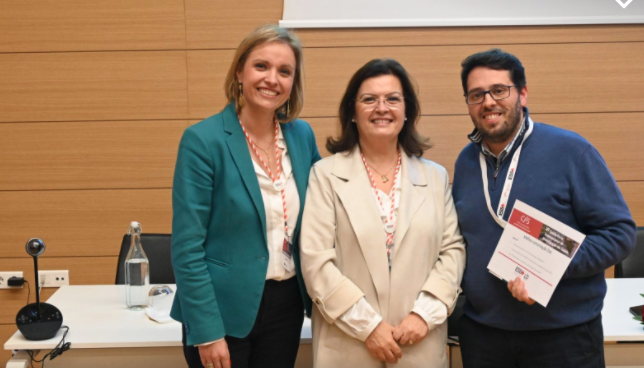 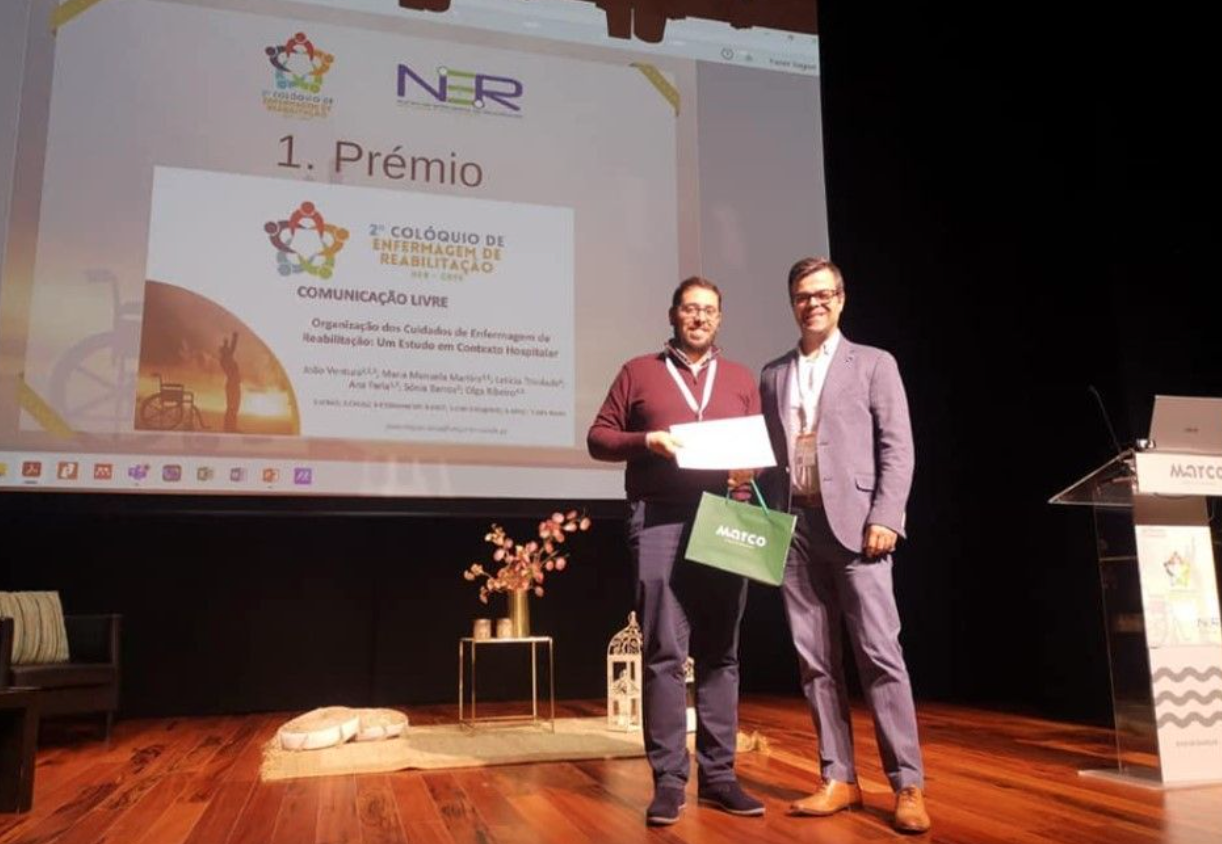 